 Gäller för antagningsåret 20     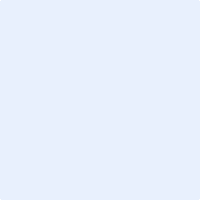 Mall för pedagogisk överlämning till anpassad gymnasium, nationella och individuella programSkolan som använder sig av mallen ansvarar för innehållet och gör blanketten till sin egen genom att göra eventuella ändringar och infogar kommunens- eller skolans logga.Närmare information om utredning och intyg med känsliga uppgifter ska avlämnande skola kunna lämna till behörig person på mottagande anpassad gymnasieskola. Det ska tydligt framgå på blanketten kontaktuppgifter till den person som har informationen.Observera att blankett, brev, dokument, intyg, med mera som inkommer till Gymnasieantagningen och/eller laddas upp i antagningssystemet Indra av sökande eller avlämnande skola blir allmän handling hos den kommun och skola där ansökan behandlas, det vill säga hos avlämnande skola och kommun, hos huvudmän för kommunala anpassade gymnasieskolor och hos huvudmän för fristående anpassade gymnasieskolor som du söker och antas till. Ladda inte upp utredning, psykologutlåtande, diagnos- och målgruppsutredning eller dylikt innehållande uppgifter som kan klassas som känsliga personuppgifter. Närmare information om utredning och intyg med känsliga uppgifter ska avlämnande skola kunna lämna till beslutsfattare/mottagande anpassad gymnasieskola enligt skolans rutiner. Det ska tydligt framgå i bilagan kontaktuppgifter till den person som har informationen.Blanketten kan även användas som underlag för beslut om betalning för hemkommunen avseende individuella program.Personuppgifter sökandeAvlämnande skolaKunskapsnivå enligt anpassad grundskola ämnenKunskapsnivå enligt anpassad grundskola ämnesområdenÖvrigtDokumentationFöljande dokument bifogas Prova-på intyg IUP Övrig informationSamtyckeMottagande skola får informera behörig personal om innehållet i dokumentet Ja NejJag godkänner att inskickade och uppladdade ansökningar, betyg, intyg med mera kan läsas av kommun och skola där ansökan behandlas, det vill säga avlämnande skola, sökt skola/huvudman och Gymnasieantagningen.Datum      Datum      EfternamnFörnamn PersonnummerTelefonnummer/mobilnummerE-postadressE-postadressSkolaKlassVårdnadshavareVårdnadshavareTelefonnummer/E-postadressTelefonnummer/E-postadressÖverlämningsansvarigTelefonnummer/E-postadressMentor/StudiehandledareTelefonnummer/E-postadressSpecialpedagogTelefonnummer/E-postadressStudie-och yrkesvägledareTelefonnummer/E-postadressSkolsköterskaTelefonnummer/E-postadressKuratorTelefonnummer/E-postadressExpeditionens telefonnummerMottagen i anpassad grundskola Modersmål om annat än svenskaÖnskar undervisning i modersmålet Ja  NejBild:Engelska:Hem- och konsumentkunskap:Idrott och hälsa:Matematik:Modersmål:Musik:Naturorienterande ämnen: biologi, fysik och kemi:Samhällsorienterade ämnen: geografi, historia, religion och samhällskunskap:Slöjd:Svenska/Svenska som andra språk:Teknik:Estetisk verksamhet:Kommunikation:Motorik:Vardagsaktiviteter:Verklighetsuppfattning:Områden som sökande är intresserad av (ax 250 tecken):Starka sidor hos sökande (max 250 tecken):Behov av vuxenstöd (max 250 tecken):Sökande har det senaste året haft helt eller delvis egen personlig assistent (max 250 tecken):Övriga uppgifter som kan vara viktiga för sökandes fortsatta utbildning och skolgång till exempel funktionsnedsättning utöver intellektuell funktionsnedsättning, autism, synskada, hörselskada, behov av hjälpmedel (max 1500 tecken):Mer information i bilaga nr:      Sökandes underskriftNamnförtydligandeVårdnadshavares underskriftNamnförtydligande